CLUB AFFILIATION REPORT2023Club:Year-end Membership:Year-end New Members:Club President:Email:__________________	____________________________________Club of the Year Entry: Yes     NoAgricultural Club of the Year Entry: Yes     NoDeadline for submission – 12 noon – January 2024 Board Meeting to president@jfao.on.ca Please email your 2024 club executive to info@jfao.on.caand send the 2023 club financials to steph@jfao.on.ca by January 31 Club Affiliation Checklist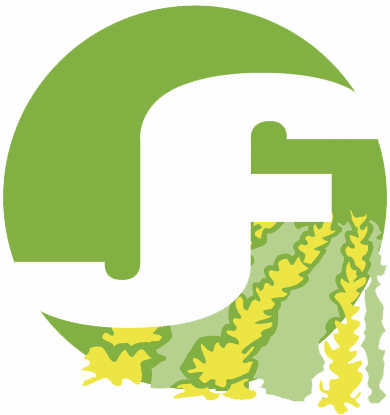 Please ensure each of the following required sections is completed before handing in your affiliation forms. Incomplete forms will be returned with a late fee invoice. Minimum 5 family-friendly photos throughout the report and, separately, electronic copies email to president@jfao.on.ca – labelled with full names and activity caption Section 1	Club Photo(s) labelled with members’ full names and positions for archiving Section 2A	Provincial and Inter-club Participation Summary Section 2B	Club Projects and Events Participation Summary Section 3	Community Betterment Project  Section 4A	Joint JF and Youth Event OR Agricultural Education Project OR Conservation Project OR 
New Member Recruitment Activity Section 4B	Joint JF and Youth Event OR Agricultural Education Project OR Conservation Project OR 
New Member Recruitment Activity Section 5	Club Charity and Volunteer Summary Section 6A	Media Coverage Summary Section 6B	Social Media Engagement  Section 7	Presentation of the Purpose and Structure of JFAO Section 8	Presentation on Effective Meeting Procedures Section 9	Club Meeting Summary and Official Minutes from two (2) Club Meetings Section 10	Club of the Year and Agricultural Club of the Year – Additional details on community betterment, agricultural awareness, joint JF and youth activities and events, optional historical JF item or info from your county for archiving etc. should be included here. Including reports with more details on other major projects and activities is strongly encourages, regardless of whether you are applying for club of the year.JF mission is “to build rural leaders through personal growth, travel, experiences, and community betterment.”JF motto is “Building Leaders. Building Communities.”JF vision is “for rural youth to connect, build and develop leaders for strong communities.”These reports will be used to create a summary of all provincial JF activities.Make sure you store your affiliations reports in a safe place for future members to see! Section 1: Club PhotoProvide club photo(s) with members’ names and executive positions labelled, and executive members listed. Section 2A: Provincial and Inter-Club Participation Summary Section 2B: Club Projects and Events Participation SummaryPlease list all club and community projects and social events.  Section 3: Community Betterment Project Please provide the details of your most significant (best) community betterment project here. This should be a club initiated or driven project. Additional projects can be further outlined in Section 10.PROJECT GOAL: 		SPECIFIC ACTIVITY: 		DATE:					LOCATION: 		NUMBER OF MEMBERS ATTENDING: 		NUMBER OF NON-MEMBERS ATTENDING: 			DID YOU PARTNER WITH ANYONE ELSE?  YES      NO	WHO? 			HAS YOUR CLUB DONE THIS PROJECT BEFORE?  YES      NO	HOW MANY YEARS? 		MEDIA COVERAGE?  TRADITIONAL	 SOCIAL      NO		IF NO, WHY NOT?			Explain how the project came about, what was involved, and the reaction of members and the public.Was this project successful? Would your club do this project again and why? Is there anything you would change? Section 4A: Joint JF and Youth Event OR Agricultural Education Project OR Conservation Project OR New Member Recruitment ProjectSubmit two of the following projects. Additional projects can be further outlined in Section 10.A Joint JF and Youth Event includes non-JF members under 21. A New Member Recruitment event is for youth not already involved in Junior Farmers. Agricultural Education Project	 Joint JF and Youth Event		 Conservation Project	 New Member RecruitmentPROJECT GOAL: 		SPECIFIC ACTIVITY: 		DATE:					LOCATION: 		NUMBER OF MEMBERS ATTENDING: 		NUMBER OF NON-MEMBERS ATTENDING: 			DID YOU PARTNER WITH ANYONE ELSE?  YES      NO	WHO? 			HAS YOUR CLUB DONE THIS PROJECT BEFORE?  YES      NO	HOW MANY YEARS? 		MEDIA COVERAGE?  TRADITIONAL	 SOCIAL      NO		IF NO, WHY NOT?			Explain how the project came about, what was involved, and the reaction of members and the public.Was this project successful? Would your club do this project again and why? Is there anything you would change? Section 4B: Joint JF and Youth Event OR Agricultural Education Project OR Conservation Project OR New Member Recruitment ProjectSubmit two of the following projects. Additional projects can be further outlined in Section 10.A Joint JF and Youth Event includes non-JF members under 21. A New Member Recruitment event is for youth not already involved in Junior Farmers. Agricultural Education Project	 Joint JF and Youth Event		 Conservation Project	 New Member RecruitmentPROJECT GOAL: 		SPECIFIC ACTIVITY: 		DATE:					LOCATION: 		NUMBER OF MEMBERS ATTENDING: 		NUMBER OF NON-MEMBERS ATTENDING: 			DID YOU PARTNER WITH ANYONE ELSE?  YES      NO	WHO? 			HAS YOUR CLUB DONE THIS PROJECT BEFORE?  YES      NO	HOW MANY YEARS? 		MEDIA COVERAGE?  TRADITIONAL	 SOCIAL      NO		IF NO, WHY NOT?			Explain how the project came about, what was involved, and the reaction of members and the public.Was this project successful? Would your club do this project again and why? Is there anything you would change?  Section 5: Club Charity and Volunteer SummaryPlease list all donations for the year. Print or copy additional pages as needed.Please list all additional volunteer time for the year. Approximate hours = number of members x hours worked. Section 6A: Media CoveragePlease list all media coverage and include copies or recordings where possible (at least one must be included). Media coverage includes social media and should include articles sent to or written by local media. Print or copy additional pages are needed.Send all media releases or copies of printed articles to tina@jfao.on.ca or inclusion on the JFAO website. In the event you have no media coverage, provide a copy of media releases and explain how you tried to obtain it and where.Section 6B: Social Media Engagement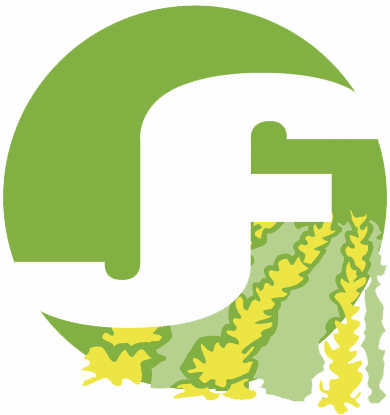 Share your top social media posts with us (maximum of five). Send all posts as they happen to Keely Henderson – Social Media Rep keely@jfao.on.ca for inclusion on the JFAO social media platforms. Screenshots or links of your above social media posts: Section 7: Presentation on Purpose and Structure of JFAOThis may be completed as part of a regular meeting or a special event. March or April may be a good time to help members understand what happens at the provincial level.PROJECT GOAL: To increase members’ understanding of what our motto “Building Leaders. Building Communities” means and why we exist, including what we are seeking to accomplish as successful clubs, how JFAO’s success is dependent on member involvement, and how members, clubs, and JFAO fit together to build future rural leaders.DATE:					LOCATION: 		NUMBER OF MEMBERS ATTENDING:			NUMBER OF MEMBERS ATTENDING FOR THE FIRST TIME: 		PERSON MAKING PRESENTATION: 		LENGTH OF PRESENTATION:			Explain how the presentation was made and how club members participated. Attach samples of any materials developed for the presentation or distributed if applicable.Were there any questions about JFAO or suggestions from members on how JFAO is run or to improve JFAO?How could you use the knowledge gained to help recruit new members and increase involvement? Section 8: Presentation on Effective Meeting ProceduresThis may be completed as part of a regular meeting or a special event. November, December, or January may be a good time to help your club’s annual general meeting run smoothly.PROJECT GOAL: To increase members’ understanding of how to organize and participate in successful meetings and projects.DATE:					LOCATION: 		NUMBER OF MEMBERS ATTENDING:			NUMBER OF MEMBERS ATTENDING FOR THE FIRST TIME: 		PERSON MAKING PRESENTATION: 		LENGTH OF PRESENTATION:			Explain how the presentation was made and how club members participated. Attach samples of any materials developed for the presentation or distributed if applicable.Did members see any obvious ways to improve club meetings or meetings in other organizations they are in? Section 9: Club Meeting SummariesPlease record meetings and connected social activities. How do you make your meetings interesting and fun? Print/copy additional pages as necessary. Attach official signed copies of minutes from two meetings. Section 10: Club of the Year and Agricultural Club of the Year CompetitionShow us what your club is made of! Include more information and photos about other community betterment, agricultural education, conservation, and joint JF/youth projects, special club activities, fun events, recruitment projects, fundraising activities, media coverage, alumni items, or anything else that shows your club is the best! Use copies of forms from other sections or be creative! Please provide as much detail about events and projects as possible, and include photos, newspaper clippings or member testimonials. INCOMPLETE REPORTS WILL BE DISQUALIFIED.INCLUDE THIS SHEET WITH YOUR REPORTThe JF Club of the Year will be scored as follows:Club photo(s) labelled with members’ names and executive positions			5	_____Leadership opportunities									20	_____Range of opportunities available to members						10	_____Membership participation – locally and provincially						20	_____Community betterment									15	_____Ag education, JF-youth activity, conservation project, or new member recruitment	20 	_____Media coverage and social media engagement						10	_____Structure and purpose of JFAO and effective meeting procedures				10	_____Meeting ideas/creativity									5	_____Quality of included Alumni item (newsletter, photo, news release) to be archived		5	_____Support of the JFAO mission									10	_____Quality of photos of events and activities – labelled						10	_____Overall presentation, neatness, content, and description					10	_____Total												150	_____The judging criteria for Agricultural Club of the Year focuses on:Originality of agricultural awareness activities						25	_____Quality of activities										25	_____Club participation										10	_____Quantity of agricultural awareness activities							15	_____Impact on the community									25	_____Total												100	_____Judge’s comments and suggestions: ______________________________________________________________________________________________________________________________________________________________________________________________________________________________________________________________________________________________________________ Club Affiliation Report – President’s GuideFilling out these reports in full leaves an important record of your club’s activity for future members while providing ideas for other clubs and helping JFAO to show off how much our members do.  In order to be affiliated with JFAO and to maintain the right to use the name “Junior Farmers” or “JF Club,” each club must fulfill a minimum set of requirements each year.  These requirements are outlined in the JFAO Constitution and further explained in the Policies, as approved by all clubs.  Both of these documents are available online or from the JFAO office.  It is the Club President’s responsibility to ensure that each of the requirements is fulfilled during the year.  Incomplete/late affiliation requirements will result in the withdrawal of provincial benefits, including insurance, and the club will no longer be allowed to participate in provincial events, including voting at March Conference, until reports are complete and fine/late fee paid.  To be affiliated as a JF club, each club must:Complete the affiliation report booklet – due at the January Board meeting (by noon)Submit a minimum of 5 family-friendly pictures that are labelled with names and a caption to president@jfao.on.ca. These will be used in the Annual Report as well as promotion for JFAO. Have its annual financial records reviewed and report submitted – postmarked by January 31Submit club election forms – postmarked by January 31Hints for filling out the affiliation report booklet:Don’t stop at just reporting on the affiliation requirements. If your club does more, include it! The reports are your opportunity to brag! Show us why your club is great and your community should be proud to have a JF club – and include enough information so that someone who knows nothing at all about your club will understand what JF is about. A minimum of 5 labelled, family-friendly photos is required within the report– labelled with full names and what is happening in each. A well-done report is a great marketing tool for displaying at events in the community!Use some creativity in your activities – along with your standard projects, try to find something new to do to keep members interested each year and generate more media interest. Your community betterment project should be something initiated or driven by your club, not just tagging along with something another group is doing. Try to have some kind of signature event or project that is unique to your club! The more details of the event, the better idea we get of how successful it was, and the more useful this info is to other clubs.Please read each section carefully and follow the format. Fill in all sections to the best of your abilities. Make clear the section each project fits in and ensure it actually fits the category. While content of the forms is more important, presentation is a close second. Your affiliation report should not be your club’s scrapbook. Please type or neatly print your responses.It is recommended that you fill out a report on each event as it’s completed – if it’s a success story, write up details or do a media release to send to the Executive Director of Communication right away to use to help promote your club and good JF work. Ask for help from other members to complete the reports, and don’t wait until the end of the year, as it will be much harder to remember the details and to do a thorough job.Media coverage is extremely important for promoting JF and recruiting new members! It includes anything printed or broadcast by a recognized media outlet outside of JF, but include a copy of your unprinted media releases as well. Clubs should strive to find coverage from outside sources whenever possible that attracts positive attention and promotes JF activities as widely as possible (i.e. community betterment). If local media are not responding to your media releases, call them to find out how you can make them more interested! Examples of media coverage include media releases printed in a publication, articles written by a reporter, and radio or TV interviews or reports. Also send a copy to tina@jfao.on.ca or possible promotion on our website. If you know your event is going to be on TV or radio, try to record it when it airs as many media outlets charge significant fees to get a tape from them afterwards. Additional hints and support are available from the Executive Director of Communication.Section 10 of the booklet will be used as additional information for determining Club of the Year and Agricultural Club of the Year. Therefore, quality (neatness) and completeness are very important. Additional member reports, pictures (labelled), letters, etc. add to the presentation of the book.The completed copy of this report will be kept by JFAO until the Spring Board meeting to create a summary of JFAO activities for the year.If you have any questions, please contact the JFAO President at president@jfao.on.ca. Date Received:Time Received:Received by:PROVINCIAL ACTIVITIESNUMBER OF MEMBERSRoast and Toast: Kylie O’NeilWinter GamesAnnual General Meeting (in-person or online)March ConferenceLeadership CampSummer Exchange Program (hosting or travelling)Ambassadors BanquetJFAO Night at the RacesAutumn ProfileSing SwingOntario Young Farmer’s ForumNovember Exchange Program (hosting)PROVINCIAL INVOLVEMENTNUMBER OF MEMBERSJFAO Executive MemberProvincial Committee ChairProvincial Committee MemberProvincial Organization Representative (OFA, Social Media, 4-H)Representing JFAO at an EventOTHER PROVINCIAL/INTER-CLUB/ZONE EVENTSNUMBER OF MEMBERSCLUB/COMMUNITY PROJECTDATE AND LOCATIONNUMBER OF MEMBERSNUMBER OF GUESTSSOCIAL EVENTDATE AND LOCATIONNUMBER OF MEMBERSNUMBER OF GUESTSDATECHARITY OR COMMUNITY GROUPRELATED FUNDRAISING ACTIVITIESAMOUNT DONATEDTotal:Total:Total:$DATECHARITY OR COMMUNITY GROUPVOLUNTEER ACTIVITYNUMBER OF MEMBERSAPPROXIMATE HOURSTotal:Total:Total:Total:hrsDATEMEDIA OUTLETACTIVITY OR PROJECT COVEREDHOW WAS YOUR CLUB SUCCESSFUL IN GETTING MEDIA ATTENTION?WAS AN ARTICLE OR PHOTO PUBLISHED?COPY INCLUDED? (Yes/No)DATEMEDIA PLATFORMACTIVITY OR PROJECT COVEREDWHAT MADE THIS POST SUCCESSFUL?ENGAGEMENT  STATISTICS (LIKES, SHARES, ETC.)DID YOU PAY TO BOOST THIS POST?Yes NoYes NoYes NoYes NoYes NoDATE AND LOCATIONNUMBER OF MEMBERSNUMBER OF GUESTSBRIEFLY DESCRIBE MEETING FOCUSES/HIGHLIGHTS AND PRE- AND POST-MEETING ACTIVITIES. INCLUDE AN INDICATION OF HOW YOU MAKE YOUR MEETINGS FUN AND INTERESTING